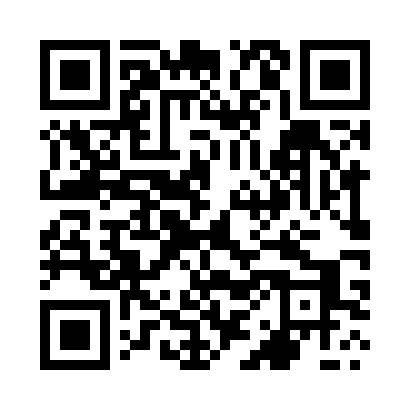 Prayer times for Molza, PolandMon 1 Apr 2024 - Tue 30 Apr 2024High Latitude Method: Angle Based RulePrayer Calculation Method: Muslim World LeagueAsar Calculation Method: HanafiPrayer times provided by https://www.salahtimes.comDateDayFajrSunriseDhuhrAsrMaghribIsha1Mon4:056:1212:435:097:169:152Tue4:026:0912:435:117:189:173Wed3:596:0712:435:127:209:204Thu3:566:0512:435:137:229:225Fri3:526:0212:425:157:239:256Sat3:496:0012:425:167:259:287Sun3:465:5712:425:177:279:308Mon3:435:5512:415:197:299:339Tue3:395:5312:415:207:319:3610Wed3:365:5012:415:217:339:3811Thu3:325:4812:415:237:359:4112Fri3:295:4512:405:247:369:4413Sat3:255:4312:405:257:389:4714Sun3:225:4112:405:267:409:5015Mon3:185:3812:405:287:429:5316Tue3:155:3612:395:297:449:5617Wed3:115:3412:395:307:469:5918Thu3:075:3212:395:317:4710:0219Fri3:045:2912:395:337:4910:0520Sat3:005:2712:395:347:5110:0821Sun2:565:2512:385:357:5310:1122Mon2:525:2212:385:367:5510:1523Tue2:485:2012:385:377:5710:1824Wed2:445:1812:385:397:5810:2125Thu2:405:1612:385:408:0010:2526Fri2:365:1412:375:418:0210:2827Sat2:315:1212:375:428:0410:3228Sun2:275:0912:375:438:0610:3629Mon2:255:0712:375:448:0810:4030Tue2:255:0512:375:458:0910:41